ПРОЕКТГлава муниципального округа Гагаринский                                           Е.Л. Русакова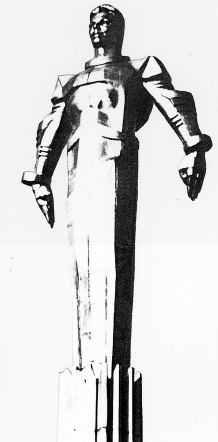 Повестка внеочередного заседания № 45                                                                     Совета депутатов муниципального округа Гагаринский            дата проведения:             19.04.2019 года            время проведения:          08-00            место проведения:          Университетский проспект, д.5Зал заседанийВопрос, внесенный на заседаниеДокладчикВремя обсуждения вопроса1.О внесении изменений в решение Совета депутатов муниципального округа
Гагаринский от 04.12.2018 года № 33/1 «О бюджете муниципального округа
Гагаринский на 2019 год и плановый период 2020 и 2021 годовРусакова Е.Л.Алташина Т.А.Толкачев Г.О.20:3020 мин.2.О размере денежного вознаграждения главе муниципального округа Гагаринский
Зуев Ю.Б.Алташина Т.А.Толкачев Г.О.20:5010 мин.3.О выплате поощрения главе муниципального округа Гагаринский в городе
Москве и муниципальным служащим администрации муниципального округа
Гагаринский в городе Москве
Зуев Ю.Б.Алташина Т.А.Толкачев Г.О.21:0010 мин.4.О выплате поощрения депутатам  муниципального округа Гагаринский                      за I квартал 2019 годаРусакова Е.Л.Алташина Т.А.Толкачев Г.О.21:1010 мин.5.Об отклонении  проекта планировки территории линейного объекта – продление Новой линии Московского метрополитена от станции «Улица Новаторов» до станции «Севастопольский проспект»Русакова Е.Л.21:2010 мин.6.О направлении депутатского запроса   в прокуратуру Москвы о нарушениях законов во время проведения экспозиции проекта планировки территории линейного объекта – продление Новой линии Московского метрополитена от станции «Улица Новаторов» до станции «Севастопольский проспект» в рамках публичных слушаний в Гагаринском районеФахми Я.М.21:3010 мин.7.О направлении депутатского запроса об отмене проекта планировки территории линейного объекта – продление Новой линии метрополитена от станции «Улица Новаторов» до станции «Севастопольский проспект», Мэру Москвы, в Департамент территориальных органов исполнительной власти, Окружную комиссию по вопросам градостроительства, землепользования и застройки при Правительстве г. Москва в Юго-Западном административном округе МосквыФахми Я.М.21:4010 мин.8.О внесении изменений в решение 8/7 от 28.11.2017 «Об утверждении Положения о поощрении депутатов Совета депутатов муниципального округа Гагаринский» и Выплате поощрения депутатам муниципального округа Гагаринский за 1 квартал 2019 года Шагиахметова Э.К.21:5010 мин.9.Разное